 GMINA LIPNO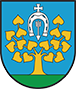 ul. Mickiewicza 29, 87-600 Lipnotel. (54) 288 62 00; fax (54) 287 20 48;e-mail: lipno@uglipno.pl;   www.uglipno.plLipno, dnia 11.01.2024 r.RGK.271.32.2024INFORMACJA Z OTWARCIA OFERTNa podstawie art. 222 ust. 5 ustawy z dnia 11 września 2019 r. - Prawo zamówień publicznych (Dz.U.2023.1605 t.j.), Gmina Lipno przedstawia informację na temat złożonych ofert do postępowania o udzielenie zamówienia publicznego pn. „Modernizacja polegająca na przebudowie Ośrodka Kultury w Wichowie” - Instalacja fotowoltaiczna, prowadzonego w trybie podstawowym bez negocjacji, o którym mowa w art. 275 pkt 1 ustawy Pzp. Do wyznaczonego terminu składania ofert, oferty złożyli następujący Wykonawcy:NumerofertyNazwa oferenta (firmy)Cena wykonania zamówienia (brutto) PLNDługość okresu udzielanej gwarancji iesiącach1Firma Handlowo Usługowa Paulina WojtkowskaDobierzyn 34, 87-890 Lubraniec61.500,0060 miesięcy2Doko Sp. z o.o.ul. Lidzbarska 2, 87-300 Brodnica76.506,0060 miesięcy3Veolia Północ Sp. z o.o.ul. Ciepła 9, 86-105 Świecie100 007,6160 miesięcy4Era PV Sp. z o.o. ul. Kolejowa 33, 05-860 Płochocin73 062,0060 miesięcy5Ecotech MBA Sp. z o.o.ul. Poli Gojawiczyńskiej 22, 93-253 Łódź71 463,0060 miesięcy6TELTOR-POL Fotowoltaika sp. z o. o.ul. Śnieżna 1, 80-554 Gdańsk89 298,0060 miesięcy7Techpik Sp. z o.o.uL. Szosa Bydgoska 60A, 87-100 Toruń62 426,5360 miesięcy8SolarSpot SAul. Przemysłowa 13, 62-052 Komorniki69 397,0660 miesięcy9Inteligentny Dom Sp. z o.o.ul. Żółkiewskiego 15, 87-100 Toruń, 53 800,0072 miesiące